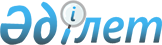 О реорганизации Дипломатической миссии Республики Казахстан в Республике СингапурУказ Президента Республики Казахстан от 11 декабря 2006 года N 221



Подлежит опубликованию в Собрании



актов Президента и Правительства



Республики Казахстан и     



республиканской печати    


      

В целях укрепления дипломатических отношений Республики Казахстан с Республикой Сингапур 

ПОСТАНОВЛЯЮ:





      1. Реорганизовать Дипломатическую миссию Республики Казахстан в Республике Сингапур путем преобразования в Посольство Республики Казахстан в Республике Сингапур.




      2. Правительству Республики Казахстан принять необходимые меры, вытекающие из настоящего Указа.




      3. Настоящий Указ вводится в действие с 1 января 2007 года.

      

Президент




Республики Казахстан


					© 2012. РГП на ПХВ «Институт законодательства и правовой информации Республики Казахстан» Министерства юстиции Республики Казахстан
				